Za vadbo doma danes potrebujemo: dobro voljo, zavezano nogavico (kot pri KOZI KLAMPF), tri različno velike posode (lonce), vrvico ali knjigo (za označbo).Najprej zavežemo nogavico, ki nam bo služila namesto teniške žogice in že gremo:Stopimo rahlo razkoračno in roke vzročimo- nogavico (našo žogico) primemo z obema rokama nad glavo, nato glavo potisnemu proti prsim in nazaj (ponovimo 10 krat).Stopimo rahlo razkoračno in roke odročimo- nogavico primemo v levo roko, nato jo nad glavo prenesemo v desno roko, ki jo odročimo (vajo ponovimo 10 krat).Stopimo rahlo razkoračno in roke odročimo, nogavico imamo v levi roki, nato zamahnemo z desno nogo naprej in se skušamo dotakniti nogavice, ki jo držimo v levi roki (vajo ponovimo 5 krat). Stopimo rahlo razkoračno in roke odročimo, nogavico imamo v desni roki, nato zamahnemo z levo nogo naprej in se skušamo dotakniti nogavice, ki jo držimo v desni roki (vajo ponovimo 5 krat). Stopimo rahlo razkoračno, nogavico držimo z obema rokama v predročenju in tako naredimo 10 počepov.IGRICA: ZADEVANJE CILJA: Potrebujemo 3 različne posode, ki so širše od nogavice in vrvico ali knjigo, da določimo mesto za met. Vsak igralec ima 1 met. Če imate tri posode, točkujemo : najmanjši lonec=3točke, srednji lonec=2 točki in največji  lonec=1 točko. Točke seštevate in tako dobite zmagovalca. Zmaga igralec, ki prvi doseže s svojimi zadetki 10 točk. Da bo igra poštena, starši mečete z roko, s katero ste manj spretni, otroci mečejo z »boljšo« roko. 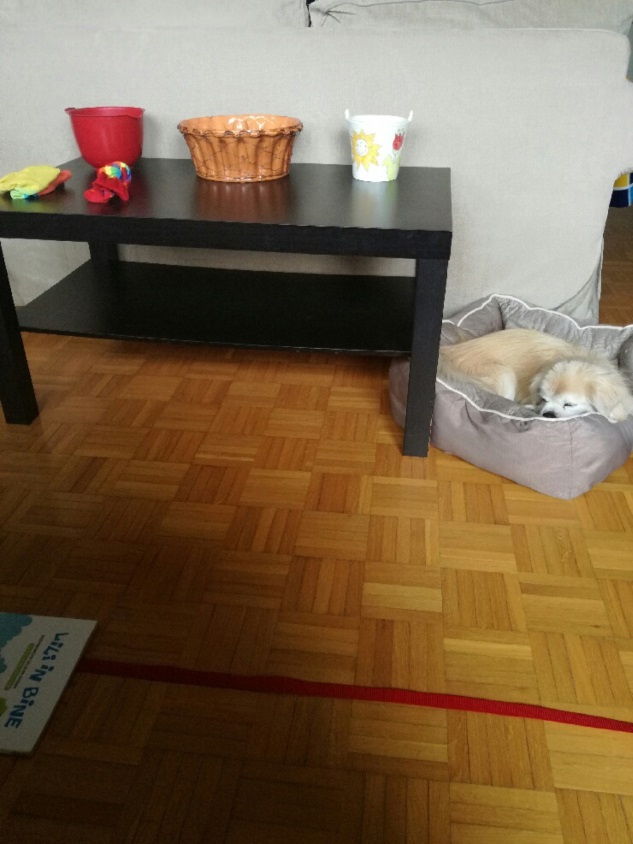 